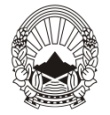   РЕПУБЛИКА МАКЕДОНИЈА МИНИСТЕРСТВО ЗА ЕКОНОМИЈА______________________________________________________________________________ПРЕДЛОГ НА ЗАКОН ЗА ДОПОЛНУВАЊЕ НА ЗАКОНОТ ЗА ТРГОВСКИТЕ ДРУШТВА                                                   Скопје,   април  2014 годинаВ О В Е ДI. ОЦЕНА НА СОСТОЈБИТЕ ВО ОБЛАСТА ШТО ТРЕБА ДА СЕ УРЕДИ СО ЗАКОНОТ И ПРИЧИНИ ЗА ДОНЕСУВАЊЕ НА ЗАКОНОТСогласно Извадокот од Нацрт записникот од 178-та седница на Владата на Република Македонија од  30.12.2013 година, по однос на точката 52: Информација за можноста  за промена на Законот за трговските друштва  во насока на дефинирање на  обврската  седиштето на  фирмата  да мора да се регистрира  во деловната   просторија, произлезе заклучок со кој Владата на Република Македонија  го задолжи  Министерството за економија во соработка со Централниот регистар на Република Македонија да подготви  анализа со преглед на дејностите во кои најчесто седиштето на фирмата е исто со адресата на живеење и  компаративна анализа  за  регулативата, која  се однесува на трговските друштва  со другите земји и врз основа на тоа да предложи до првата недела во мај соодветни изменувања на Законот. Во рамките на ова  задолжение, Министерството за економија информира за следното: Со Законот за трговските друштва (,,Службен весник на Република Македонија “бр. 28/04, 84/05, 25/07, 87/08, 42/010, 48/010,24/11, 166/12, 70/13, 119/13, 120/13, 38/14 и 41/14))  во членот 3 став 1 точка 45 е определено дека, седиштето на друштвото  е местото со адресата (улица и број ), наведена во договорот за друштвото, во статутот, односно во изјавата за основање друштво со ограничена одговорност од едно лице и запишани во трговскиот  регистар. Согласно  член  60 од Законот, седиштето на  трговското друштво е местото коешто е запишано во трговскиот регистар. Tрговското друштво може да го промени седиштето. Промената  на седиштето, согласно член 61 од Законот, се врши на начин и според постапка определени во изјавата за основање на друштвото од едно лице, со договорот за друштвото, односно со статутот. Како задолжителен  елемент во  актот за основање  кај сите видови субјекти на упис, предвидени со Законот, произлегува дека седиштето на друштвото е задолжителен  елемент за  упис во Единствениот трговски регистар.Секоја промена на седиштето резултира и со приложување на пречистен  текст на  актот  за  основање  при  поднесување на пријавата за упис на соодветна промена.   II. ЦЕЛИ, НАЧЕЛА И ОСНОВНИ РЕШЕНИЈА НА ПРЕДЛОГОТ НА ЗАКОНЦелта на предложените дополнувања на Законот за трговските друштва е воведување одредби со кои ќе се предвиди обврска за трговските друштва, седиштето на фирмата да мора да се регистрира во деловната просторија, во негова сопственост или во негово владение.III. ОЦЕНА НА ФИНАНСИСКИТЕ ПОСЛЕДИЦИ ОД ПРЕДЛОГОТ НА ЗАКОН ВРЗ БУЏЕТОТ И ДРУГИТЕ ЈАВНИ ФИНАНСИСКИ СРЕДСТВАПределог законот за дополнување на Законот за трговските друштва не предизвикува финансиски импликации врз Буџетот на Република Македонија.. IV. ПРОЦЕНА НА ФИНАНСИСКИТЕ СРЕДСТВА ПОТРЕБНИ ЗА СПРОВЕДУВАЊЕ НА ЗАКОНОТ И НАЧИНОТ НА НИВНОТО ОБЕЗБЕДУВАЊЕ, КАКО И ПОДАТОЦИ ЗА ТОА ДАЛИ СПРОВЕДУВАЊЕТО НА ЗАКОНОТ ПОВЛЕКУВА МАТЕРИЈАЛНИ ОБВРСКИ ЗА ОДДЕЛНИ СУБЈЕКТИЗа спроведување на Предлогот на  Закон за дополнување на Законот за трговските друштва не е потребно обезбедување дополнителни финансиски средства, ниту материјални обврски за одделни субјекти. ПРЕДЛОГна  Закон за дополнување на Законот за трговските друштваЧлен 1Во Законот за трговските друштва (“Службен весник на Република Македонија” бр.28/04, 84/05, 25/07, 87/08, 42/10, 48/10, 24/11, 166/12, 70/13, 119/13, 120/13, 187/13 и  38/14 ), во членот 60 по ставот 1, се додава нов став 2, кој гласи:“(2) Седиштето на трговското друштво мора да биде во деловен простор во сопственост, или владение на трговското друштво.“Член  2Се овластува Законодавно-правната комисија на Собранието на Република Македонија да утврди пречистен текст на Законот за трговските друштва.Член  3Овој закон влегува во сила осмиот ден од денот на објавувањето во „Службен весник на Република Македонија”,ОБРАЗЛОЖЕНИЕ НА ПРЕДЛОГ ЗАКОНОТ ЗА ИЗМЕНУВАЊЕ И ДОПОЛНУВАЊЕ НА ЗАКОНОТ ЗА ТРГОВСКИТЕ ДРУШТВАI.објаснување на содрЖината на одредбите на предлог законотСо членот 1 од предлог законот се воведува нова одредба во членот 60, со која се предвидува седиштето на трговското друштво да биде деловниот простор кој што се наоѓа во сопственост, или во владение на трговското друштво. Со членот 2 од предлог законот се овластува Законодавно-правната комисија на Собранието на Република Македонија да утврди пречистен текст на Законот за трговските друштва.Со членот 3 од предлог законот се воведува завршна одредба за стапување на сила на законот. II. МЕЃУСЕБНА ПОВРЗАНОСТ НА РЕШЕНИЈАТА СОДРЖАНИ ВО ПРЕДЛОЖЕНИТЕ ОДРЕДБИСо оглед на тоа што со дополнувањето на Законот за трговските друштва се предвидува изменување на веќе постоечки одредби на законот, решенијата содржани во одредбите се меѓусебно поврзани и се однесуваат на истата работа.III. ПОСЛЕДИЦИ ШТО ЌЕ ПРОИЗЛЕЗАТ ОД ПРЕДЛОЖЕНИТЕ РЕШЕНИЈАСо предложеното решение се предвидува избегнување на можноста седиштето на друштвото да биде домашната адреса на основачите, или на управителот на истото.IV.ТЕКСТ НА ОДРЕДБИТЕ НА ЗАКОНОТ ЗА трговските друштва КОИ СЕ МЕНУВААТ И ДОПОЛНУВААТЧлен 60Седиштето на трговското друштво е местото кое што е запишано во трговскиот регистар.